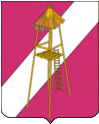 АДМИНИСТРАЦИЯ СЕРГИЕВСКОГО СЕЛЬСКОГО ПОСЕЛЕНИЯ КОРЕНОВСКОГО РАЙОНА    ПОСТАНОВЛЕНИЯ12 ноября 2014 года 						                            № 158ст.СергиевскаяОб установлении порядка применения бюджетной классификации Российской Федерации в части, относящейся к местному бюджетуВ соответствии со статьями 9, 20, 21, 23 Бюджетного кодекса Российской Федерации и в целях установления, детализации и определения порядка применения бюджетной классификации Российской Федерации в части, относящейся к местному бюджету п о с т а н о в л я ю:Утвердить:1.1. правила применения целевых статей и видов расходов, задействованных в местном бюджете (приложения №1,2);2. Финансовому отделу администрации Сергиевского сельского поселения Кореновского района (Бундюк) осуществлять постоянный контроль за исполнением настоящего постановления и обеспечить при необходимости своевременное внесение в него соответствующих изменений.3. Признать утратившим силу постановление администрации Сергиевского сельского поселения Кореновского района от 16 ноября 2013 года № 154 «Об установлении порядка применения в 2014 году бюджетной классификации Российской Федерации в части, относящейся к местному бюджету».4. Настоящее постановление вступает в силу с 1 января 2015 года.Глава Сергиевскогосельского поселенияКореновского района                                                                        С.А.БасеевПРИЛОЖЕНИЕ № 1УТВЕРЖДЕНЫпостановлением администрации Сергиевского сельского поселения Кореновского районаот 12.11.2014 № 158ПРАВИЛАприменения целевых статей, задействованных в местном бюджетеНастоящие Правила содержат перечень целевых статей, задействованных в местном бюджете, программ, которые могут применяться в различных целевых статьях, и определяют порядок их применения.Перечни целевых статей утверждаются в составе ведомственной структуры расходов решением о бюджете, либо в установленных Бюджетным кодексом Российской Федерации случаях сводной бюджетной росписью соответствующего бюджета.51 0 0000 Обеспечение деятельности высшего органа исполнительной власти муниципального образованияПо данной целевой статье отражаются расходы на:содержание главы Сергиевского сельского поселения Кореновского района;содержание и обеспечение деятельности администрации Сергиевского сельского поселения Кореновского района;образование и организацию деятельности  административных комиссий;По данной целевой статье не учитываются расходы на строительство административных зданий и жилищное строительство.51 2 0001 Глава Сергиевского сельского поселения Кореновского районаПо данной целевой статье отражаются расходы на:оплату труда с учетом начислений, главы Сергиевского сельского поселения Кореновского района.По данной целевой статье не учитываются расходы на строительство административных зданий и жилищное строительство.52 2 0000 Обеспечение функционирования администрации поселенияПо данной целевой статье отражаются расходы на содержание и обеспечение деятельности аппарата администрации Сергиевского сельского поселения Кореновского района.По данной целевой статье не учитываются расходы на строительство административных зданий и жилищное строительство.52 2 6019 Создание и организация деятельности административных комиссийПо данной целевой статье отражаются расходы на содержание и обеспечение деятельности административных комиссий.57 2 0001 Контрольно-счетная палата МО Кореновский районПо данной целевой статье отражаются расходы на содержание и обеспечение деятельности работников контрольно-счетной палаты МО Кореновский район.52 3 0000 Финансовое обеспечение непредвиденных расходовПо данной целевой статье планируются ассигнования и осуществляется расходование средств резервных фондов.52 3 0010 Резервный фонд местных администрацийПо данной целевой статье отражаются ассигнования на образование резервных фондов местных администраций и осуществляется их расходование.52 4  0000 Реализация государственных функций, связанных с общегосударственным управлениемПо данной целевой статье отражаются расходы на реализацию государственных функций, связанных с общегосударственным управлением.52 4 0020 Оценка недвижимости, признание прав и регулирование отношений по государственной и муниципальной собственностиПо данной целевой статье отражаются расходы по Оценке недвижимости, признания прав и регулирование отношений по государственной и муниципальной собственности52 4 0030 Выполнение других обязательств органа местного самоуправленияПо данной целевой статье отражаются расходы на выполнение других обязательств органа местного самоуправления52 4 0022 Мероприятия по информационному обслуживанию деятельности Совета Сергиевского сельского поселения Кореновского района и администрации Сергиевского сельского поселения Кореновского района По данной целевой статье отражаются расходы на проведение мероприятий по информационному обслуживанию деятельности Совета Сергиевского сельского поселения Кореновского района и администрации Сергиевского сельского поселения Кореновского района 55 5 0000  Осуществление первичного воинского учета на территориях, где отсутствуют военные комиссариатыПо данной целевой статье отражаются расходы на содержание работника для ведения первичного воинского учета.53 0 0000 Поисковые и аварийно-спасательные учрежденияПо данной целевой статье отражаются расходы по содержанию и обеспечения деятельности поисковых и аварийно-спасательных учреждений53 9 0018 Предупреждение и ликвидация последствий стихийных бедствий природного и техногенного характераПо данной целевой статье отражаются расходы на предупреждение и ликвидация последствий стихийных бедствий природного и техногенного характера54 9 0000 Капитальный ремонт и ремонт автомобильных дорог общего пользования местного значенияПо данной целевой статье отражаются расходы по содержанию и ремонту дорог местного значения54 3 0038 Мероприятия в области строительства, архитектуры и градостроительстваПо данной целевой статье отражаются расходы на проведение мероприятий в области строительства, архитектуры и градостроительства.54 3 0030 Мероприятия по землеустройству и землепользованиюПо данной целевой статье отражаются расходы на проведение мероприятий в области землеустройства  и землепользования.57 4 0010  Проведение мероприятий для детей и молодёжиПо данной целевой статье отражаются расходы на проведение мероприятий для детей и молодёжи81 0 0000 Учреждения культуры и мероприятия в сфере культуры и кинематографии По данной целевой статье отражаются расходы на содержание и обеспечение деятельности  дворцов культуры,  клубов, других учреждений культуры.81 2 0002 Обеспечение деятельности подведомственных учрежденийПо данной целевой статье отражаются расходы на содержание и обеспечение деятельности подведомственных учреждений.82 0 0000 БиблиотекиПо данной целевой статье отражаются расходы на содержание и обеспечение деятельности государственных и муниципальных библиотек.82 2 0000 Обеспечение деятельности подведомственных учрежденийПо данной целевой статье отражаются расходы на содержание и обеспечение деятельности подведомственных учреждений.82 2 0002 Субсидии бюджетным учреждениям на возмещение нормативных затрат, связанных с оказанием ими муниципальных услуг По данной целевой статье отражаются расходы на выполнение государственного задания, в том числе содержание имущества государственных и муниципальных библиотек.61 2 0002 Мероприятия в области физической культуры и спорта По данной целевой статье отражаются расходы на:реализацию мероприятий, не вошедших в рамки региональных и муниципальных целевых программ в сфере спорта и физической культуры;физкультурно-оздоровительные мероприятия в области спорта и физической культуры, проведение региональных, всероссийских, международных физкультурно-массовых мероприятий, учебно-тренировочных сборов, спортивных мероприятий и других мероприятий в области спорта и физической культуры.56 0 0000 БлагоустройствоПо данной целевой статье отражаются мероприятия в области благоустройства.56 1 0001 Уличное освещениеПо данной целевой статье отражаются расходы местного бюджета, связанные с развитием и содержанием сетей наружного освещения, в том числе расходы на оплату уличного освещения в границах поселения.56 3 0003 ОзеленениеПо данной целевой статье отражаются расходы местного бюджета, связанные с выполнением мероприятий по выращиванию и приобретению посадочного материала, производству продукции цветоводства и уходу за зелеными насаждениями.56 4 0004 Организация и содержание мест захороненияПо данной целевой статье отражаются расходы бюджета по организации и содержанию кладбищ и мест захоронения.56 5 0005 Прочие мероприятия по благоустройству поселенияПо данной целевой статье отражаются прочие мероприятия по благоустройству  территории поселения.Целевые программы Сергиевского сельского поселенияПо данной целевой статье отражаются расходы на целевые программы, финансируемые из бюджета поселения.01 1 0000  Ведомственная целевая программа «Обеспечение работы территориального общественного самоуправления на территории Сергиевского сельского поселения Кореновского района на 2015 год»По данной целевой статье отражаются расходы на содержание  работников ТОС. 02 1 0000 Ведомственная целевая программа «Поддержка первичной ветеранской организации Сергиевского сельского поселения Кореновского района на 2015 год»По данной целевой статье отражаются расходы на финансирование расходов на приобретение подарков ветеранам к юбилейным датам.03 1 0000 Ведомственная целевая программа «Развитие и совершенствование системы гражданской обороны, защиты населения от чрезвычайных ситуаций природного и техногенного характера на территории Сергиевского сельского поселения Кореновского района на 2015 год»По данной целевой статье отражаются расходы в рамках ведомственной целевой программы  «Развитие и совершенствование системы гражданской обороны, защиты населения от чрезвычайных ситуаций природного и техногенного характера на территории Сергиевского сельского поселения Кореновского района на 2015 год» 04 1 0000 Ведомственная целевая программа «Комплексные мероприятия по обеспечению первичных мер пожарной безопасности в  Сергиевском сельском поселении Кореновского района на 2015 год»По данной целевой статье отражаются расходы по обеспечение первичных мер пожарной безопасности на территории Сергиевского сельского поселения Кореновского района на 2015 год»05 1 0000 Ведомственная целевая программа «Комплексные мероприятия по участию и профилактике терроризма и экстремизма, а также, минимизации и (или) ликвидации последствий проявлений терроризма и экстремизма в границах  Сергиевского сельского поселения Кореновского района на 2015  год»По данной целевой статье отражаются расходы в рамках на  мероприятия по участию и профилактике терроризма и экстремизма, а также, минимизации и (или) ликвидации последствий проявлений терроризма и экстремизма в границах  Сергиевского сельского поселения Кореновского района на 2015 год. 06 1 0000  Ведомственная целевая программа «Информатизация Сергиевского сельского поселения Кореновского района на 2015 год»По данной целевой статье отражаются расходы на информатизацию деятельности администрации поселения.07 1 0000  Ведомственная целевая  программа  «Поддержка малого и среднего предпринимательства в Сергиевском сельском поселении Кореновского района на 2015год»По данной целевой статье отражаются расходы  на создание условий для развития малого и среднего предпринимательства на территории Сергиевского сельского поселения на 2015 год.08 1 0000 Ведомственная целевая  программа «Осуществление мероприятий по обеспечению безопасности людей на водных объектах Сергиевского сельского поселения Кореновского района, охране их жизни и здоровья на 2015 год»По данной целевой статье отражаются расходы  на осуществление мероприятий по обеспечению безопасности людей на водных объектах Сергиевского сельского поселения Кореновского района, охране их жизни и здоровья на 2015 год»09 1 0000 Ведомственная целевая программа «Развитие и реконструкция (ремонт) систем наружного освещения на территории Сергиевского сельского поселения на 2015год»По данной целевой статье отражаются расходы на реконструкцию уличного освещения. 10 1 0000 Ведомственная целевая программа «Организация и проведение праздничных мероприятий в Сергиевском сельском поселении Кореновского района на 2015 год»По данной целевой статье отражаются расходы на проведение праздничных мероприятий в Сергиевском сельском поселении.11 1 0000 Ведомственная целевая программа «Кадровое обеспечение сферы культуры Сергиевского сельского поселения Кореновского района на 2015 год»По данной целевой статье отражаются расходы на выплату работникам культуры. 12 1 0000 Ведомственная целевая программа «Противодействие коррупции в Сергиевском сельском поселении Кореновского района на 2015 год»По данной целевой статье отражаются расходы на противодействие коррупции в Сергиевском сельском поселении.В случае внесения изменений в перечень кодов целевых статей расходов местного бюджета, утвержденных в составе ведомственной структуры расходов решением о бюджете либо сводной бюджетной росписью, до внесения соответствующих изменений в настоящее постановление применяются коды целевых статей расходов местного бюджета, установленные в составе ведомственной структуры расходов либо сводной бюджетной росписиНачальник  финансового отдела администрации Сергиевского сельского поселения Кореновского района                                                                       Л.Г.БундюкПРАВИЛА применения видов расходов, задействованных в местном бюджете Настоящие Правила содержат перечень видов расходов, задействованных в местном бюджете и определяют порядок их применения.Перечни видов расходов утверждаются в составе ведомственной структуры расходов решением о бюджете либо в установленных Бюджетным кодексом Российской Федерации случаях сводной бюджетной росписью соответствующего бюджета.       121 Фонд оплаты труда государственных (муниципальных) органов и вносы по обязательному социальному страхованию               Данный вид расходов отражает расходы на оплату труда, иных выплат, предусмотренных законодательством, персоналу государственных(муниципальных) казенных учреждений с учетом страховых взносов в государственные внебюджетные фонды с указанием сумм оплаты труда и иных выплат       242 Закупка товаров, работ и услуг в сфере информационно-коммуникационных  технологий         По данному виду расходов отражаются расходы на закупку товаров работ и услуг в сфере информационно-коммуникационных  технологий244 Прочая закупка товаров, работ и услуг для обеспечения государственных (муниципальных) нуждВ разрезе элементов данной подгруппы отражаются расходы бюджетов бюджетной системы Российской Федерации, направленные на закупку товаров, работ и услуг для государственных (муниципальных) нужд       540  Иные межбюджетные трансферты Данная подгруппа отражает расходы бюджетов бюджетной системы Российской Федерации, связанные с предоставлением другим бюджетам иных межбюджетных трансфертов, не отнесенных к подгруппам 510 - 530, но направленных на финансовое обеспечение расходных обязательств, которые в соответствии с бюджетным законодательством могут осуществляться за счет средств соответствующего бюджета.      611 Субсидии бюджетным учреждениям на финансовое обеспечение государственного (муниципального) задания на оказание государственных (муниципальных) услуг (выполнение работ)По данному элементу отражаются расходы бюджетов бюджетной системы Российской Федерации, на предоставление субсидий бюджетным учреждениям на финансовое обеспечение государственного (муниципального) задания на оказание государственных (муниципальных) услуг (выполнение работ).     612 Субсидии бюджетным учреждениям на иные целиПо данному элементу отражаются расходы бюджетов бюджетной системы Российской Федерации, на предоставление субсидий бюджетным учреждениям на  иные цели.      851  Уплата налога на имущество организаций и земельного налога     852 Уплата прочих налогов и сборовВ разрезе элементов данной подгруппы отражаются расходы федерального бюджета и бюджетов государственных внебюджетных фондов на уплату налогов (включаемых в состав расходов), государственных пошлин и сборов, платежей в бюджеты бюджетной системы Российской Федерации в соответствии с законодательством Российской Федерации, взносов, и иных платежей.   870 Резервные средства    По данному элементу отражаются расходы бюджетов бюджетной системы Российской Федерации, на прочие расходы, связанные с расходованием средств резервного фонда.Начальник финансового отделаадминистрации Сергиевского сельского поселения Кореновского района                                                             Л.Г.Бундюк